Развивающая настольная игра для детей старшего дошкольного возраста.«Военные действия»Автор: Н.Н. Кумпан, воспитатель детского сада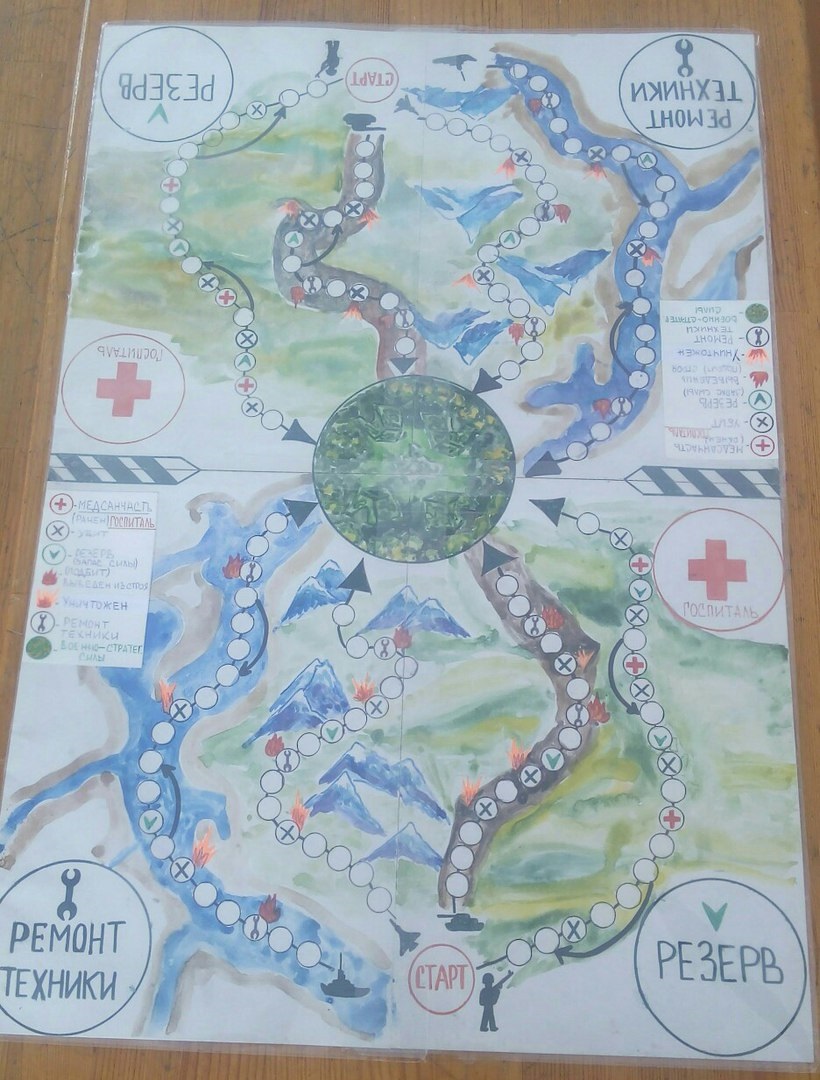 Цель  игры:- Способствовать осмысленному  восприятию внешнего мира, ориентации на плоскости и в пространстве,  систематизировать знания детей по военной тематике.Настольная игра позволяет решить следующие задачи:- дать детям возможность совершенствовать на практике навыки, необходимые для успешного обучения в школе (произвольность поведения, умения действовать по правилам, умение слушать другого и т.д);- развивать личностные качества: честность и справедливость,   чувство победы и поражения, сосредоточенность, усидчивость, терпение;- развивать  память, словесно-логическое и образное мышление, внимание, воображение; - совершенствовать  мелкую моторику пальцев рук.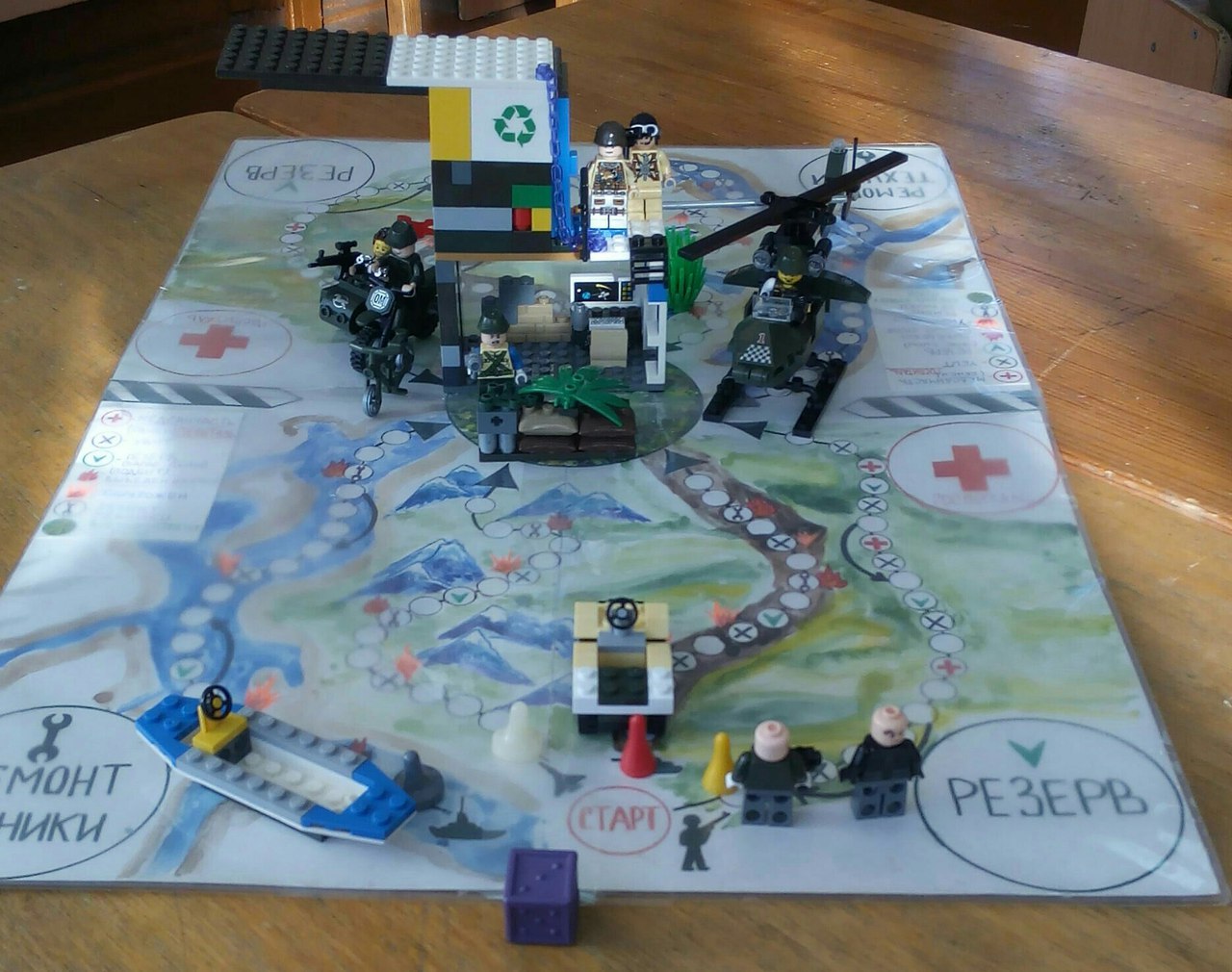 Правила игры:В игре участвуют от 2 до 8 человек. Если число игроков превышает предлагаемое количество, то другие участники могут наблюдать и отслеживать ход боя.Вариант №1Игра с 2-мя участниками:- за каждым участником закреплено 4 вида войск Армии. У каждого игрока одинаковое количество единиц силы. Например: 10 единиц пехоты,3 танка, 2 самолета, 2 корабля.- наступление сил начинается с кружочка «СТАРТ». Путем кидания кубика они делают ходы поочередно с каждого вида войск, по одной единице.- на пути наступления существуют препятствия:1) . Пехотная единица может быть убита или ранена, тем самым временно направлена в госпиталь.2) . Единица танковых, воздушных, морских войск может быть уничтожена или подбита (выведена из строя), тем самым отправлена на ремонт.3) . По пути следования может возникнуть препятствие - (отход) в виде перемещения на несколько шагов назад.- в числе войск имеется резерв, где находится запасная военная сила. Игрок может воспользоваться ей тогда, когда заканчивается воюющая единица. - так же один раз можно воспользоваться повторно боевой единицей силы из госпиталя или ремонта техники.- основная задача военной борьбы – это захват военной базы с масштабным числом сил.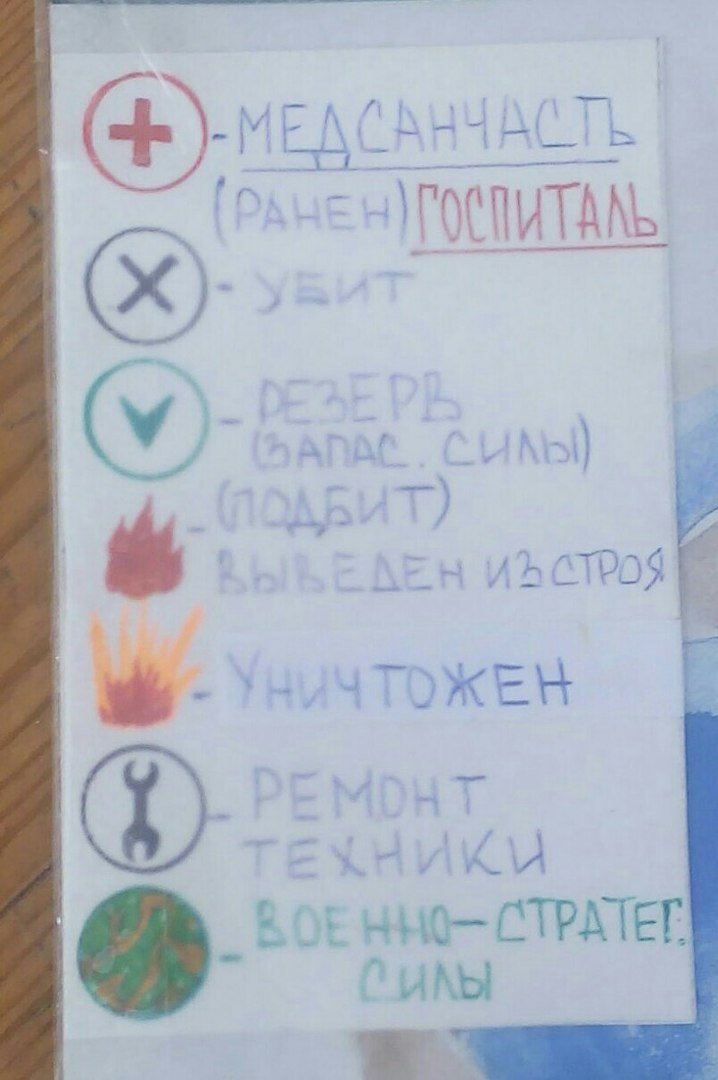 Вариант №2Игра с 8-ю участниками:- за каждым из четырех участников обоих сторон действий закреплено по одному роду войск. Правила игры одинаковы.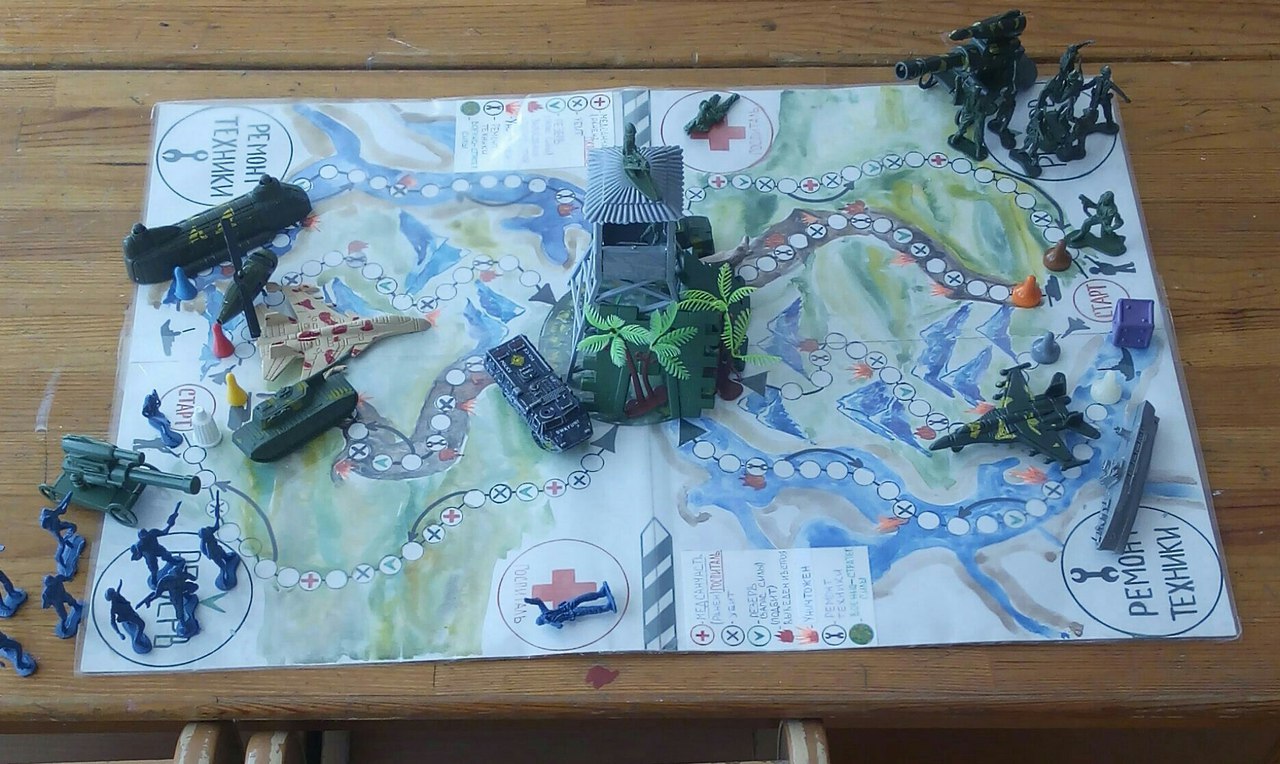 - победитель (завоеватель) определяется по тому, чья сторона  игроков быстрее подойдет к границе военной базы с наибольшим числом количества единиц силы.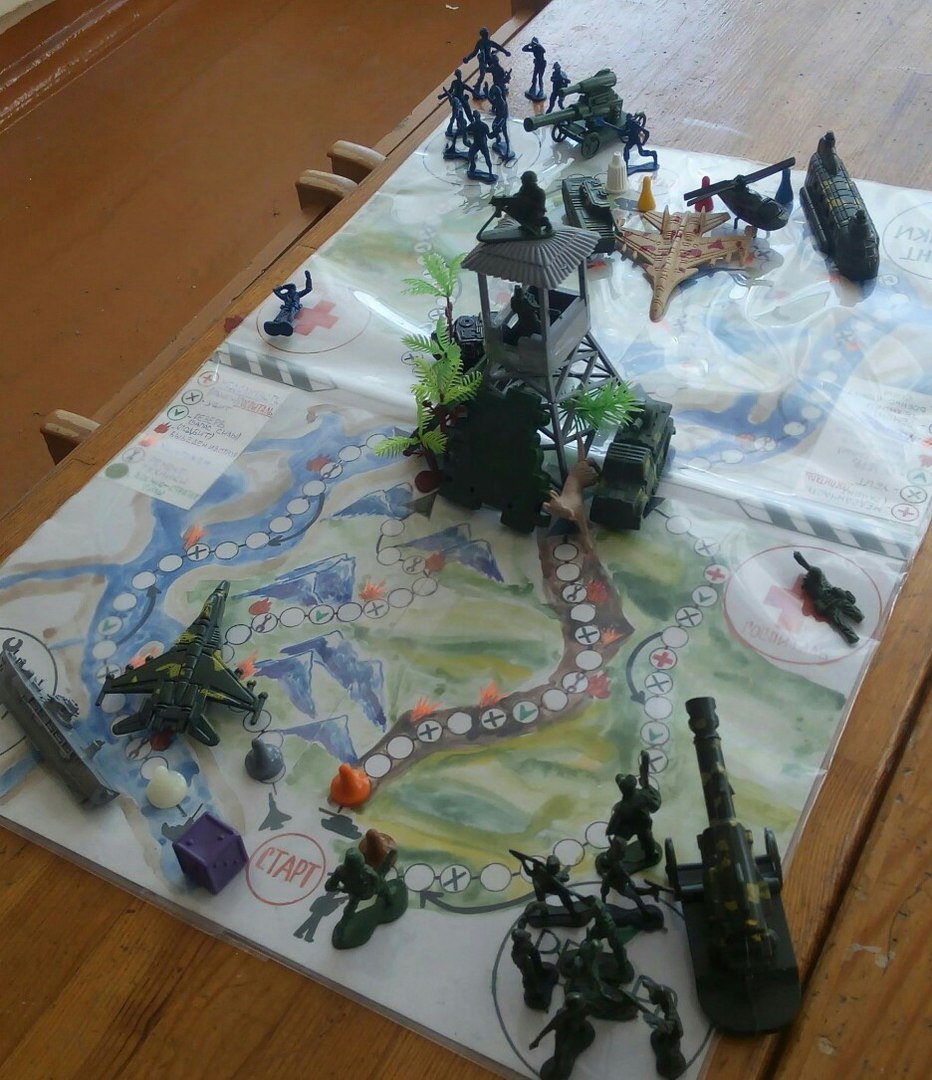 